Cours de philosophie et citoyennetéA. Caron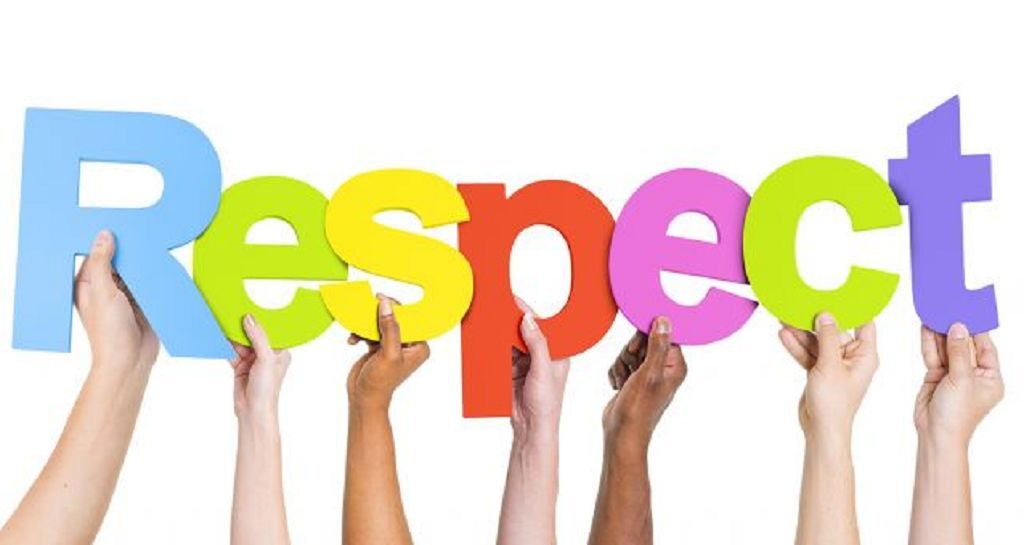 Le respect… pour quoi faire ?J’analyse une situation dans un lieu public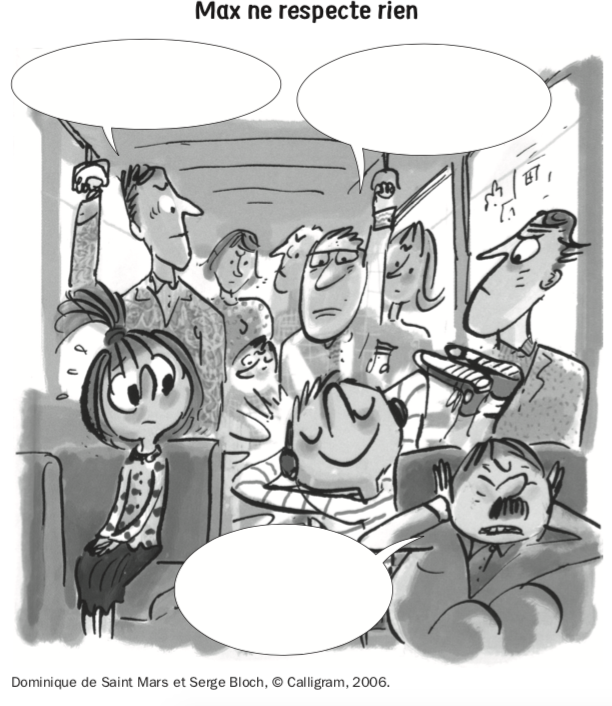 Où se déroule la scène ?………………………………………….
………………………………………….
…………………………………………Que fait Max ? ………………………………………….………………………………………….………………………………………….Pourquoi peut-on dire que Max manque de respect aux passagers ? ………………………………………….
………………………………………….
   ………………………………………….Imagine ce que pensent les passagers et écris-le dans les bulles. Quelques mots sur le respect : colorie en rouge si c’est un sentiment négatif, en vert positif :Illustre un des 4 mots :Je m’interroge sur l’importance du respectPour chaque question, recherchons des exemples avec la classe. 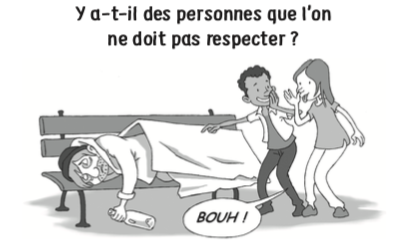 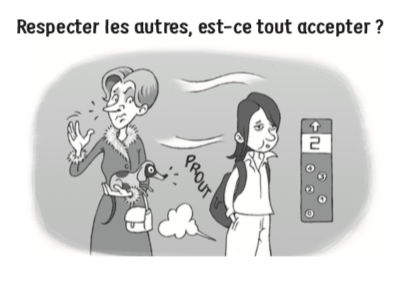 Colorie en rouge les vêtements des élèves qui se montrent impolis et en vert ceux qui se montrent polis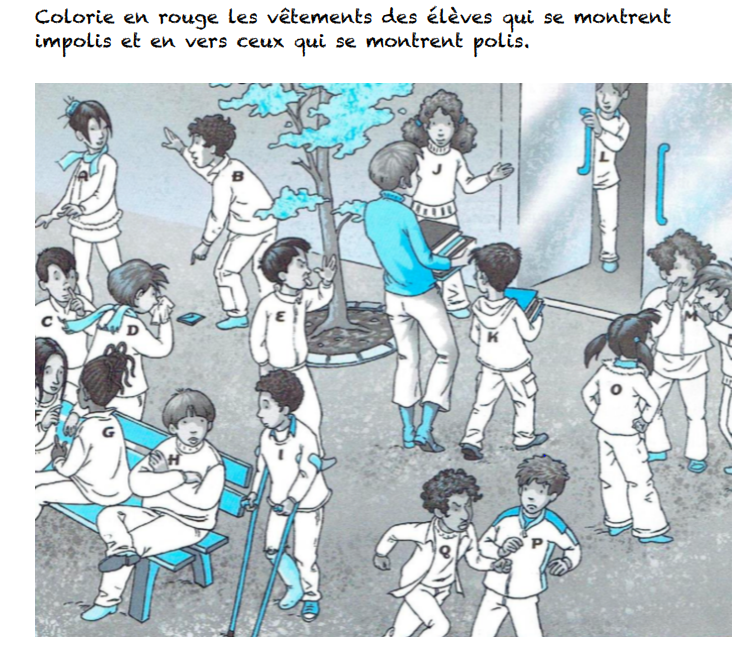 Que doit-on respecter ?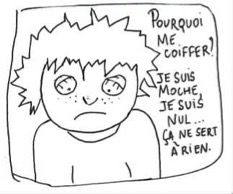 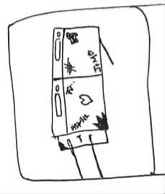 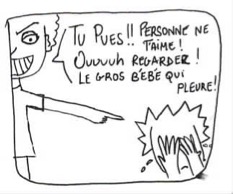 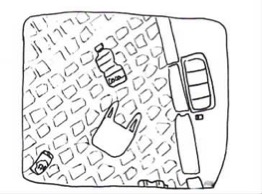 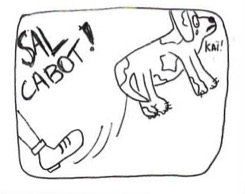 Avez-vous d’autres idées de ce que l’on doit respecter ? …………………………………………………………………………………………………………………………………………………………………………………………………………………………L’importance des règlesDans la vie, il y a des règles. Beaucoup de règles, même ! Citons-en quelques-unes : 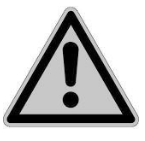 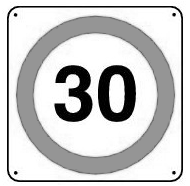 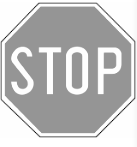 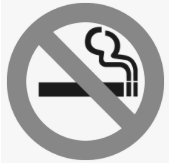 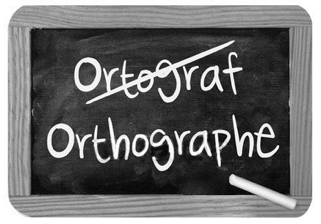 Mais à quoi servent-elles ? Assurer une bonne vie en ……………………...Être …………………..Savoir si ce que l’on fait est ……………….. ou non.Ne pas se mettre en ……………………..A l’école, cela permet de bien …………………………...…………………… de mettre les autres mal à l’aise.Que se passerait-il si les règles n’existaient pas ? ………………………………………………………………………………………………………………………………………………………………………………………………………………………………………………………………………………………………………………………………………Et si on désobéit ? ………………………………………………………………………………………………………………………………………………………………………………………………………………………………………………………………………………………………………………………………………Les règles sont partout ! Dessine ou écris un exemple pour illustrer les règles que l’on rencontre tous les jours : Il y a des règles qui nous autorisent à faire des choses, et d’autres qui nous l’interdisent.Se respecter, c’est aussi apprendre à avoir confiance en soiMise en situation : « Marcel la mauviette »Écoute l’histoire que ton professeur va lire. Ensuite, nous répondrons aux questions. Comment Marcel s’y est-il pris pour prendre confiance en lui ? ………………………………………………………………………………………………………………………………………………………………………………………………………………………………………………………………………………………………………………………………………Pourquoi est-ce si important d’avoir confiance en soi ? ………………………………………………………………………………………………………………………………………………………………………………………………………………………………………………………………………………………………………………………………………J’essaye de mieux me connaitre.`Lorsque L’ON N’EST PAS respecté…Observe ces images et coche dans le tableau qui suit la phrase la plus appropriée à la situation. 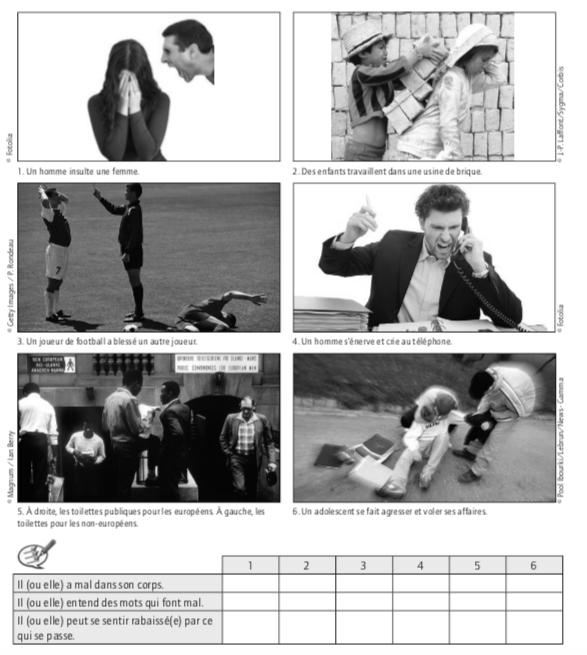 Si je vis une situation difficile :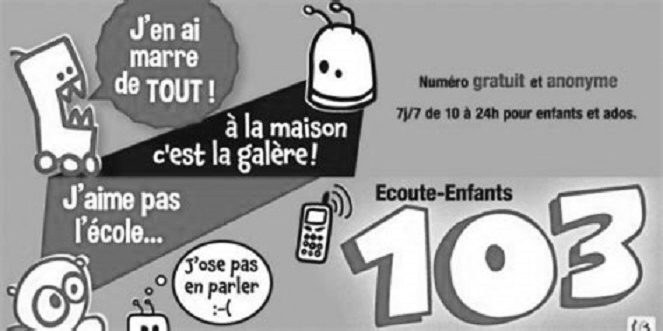 En Belgique, les enfants qui se sentent en danger peuvent appeler le 103 gratuitement pour en parler. À ton avis, de quels actes de violence les enfants peuvent-ils être victimes ?………………………………………………………………………………………………………………………………………………………………………………………………………………………………………………………………………………………………………………………………………Explique pourquoi en parler peut permettre d’améliorer les choses. ………………………………………………………………………………………………………………………………………………………………………………………………………………………………………………………………………………………………………………………………………Parlons -en ! 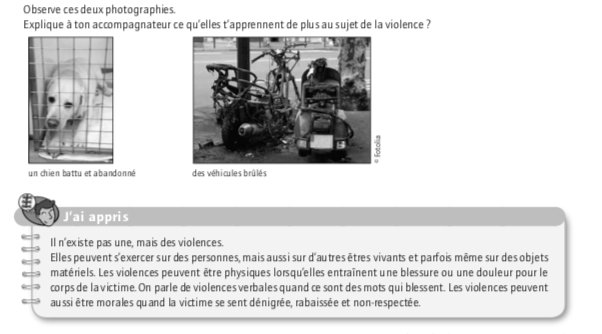 Je m’exerce : Observe cette bande dessinée puis raconte ci-dessous l’histoire de Tom. Écris une phrase par dessin. Puis imagine la suite en trois phrases au maximum.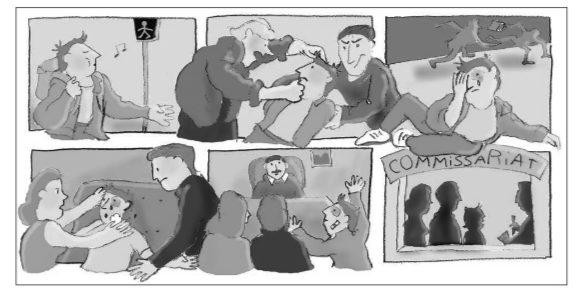 ………………………………………………………………………………………………………………………………………………………………………………………………………………………………………………………………………………………………………………………………………………………………………………………………………………………………………………………………………………………………………………………………………………………………………………………………………………………………………………………………………………………………………………………………………………………………………………………………………………………………………………………………………………………………………………………………………………………………………………………………………………………………………………………………………………………………………………………………………………………………………………………………………………………………………………………………………………………………………………………………………………………………Je m’interroge a partir d’une situation : Que signifie être juste ? 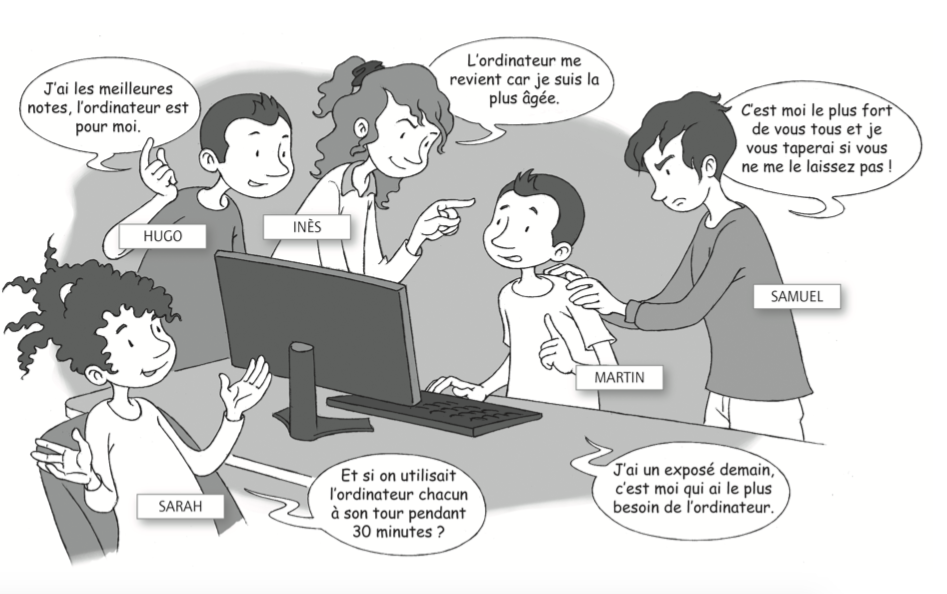 Associe à chaque point de vue le prénom qui convient. 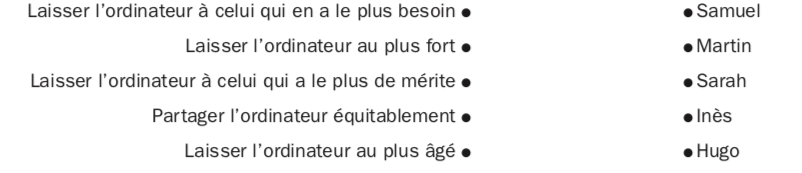 Entoure le personnage dont le point de vue te semble le plus juste. Être juste, est-ce donner la même chose à tout le monde ? Donner plus à ceux qui en ont le plus besoin ? Donner plus à ceux qui ont le plus de mérite ? Donner au plus fort ?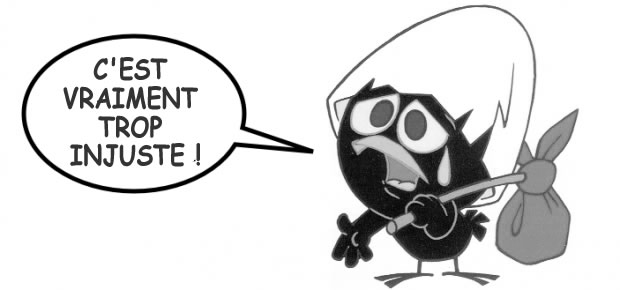 T’est-il déjà arrivé de ressentir un sentiment d’injustice ? Dans quelle situation ? Explique pourquoi. ………………………………………………………………………………………………………………………………………………………………………………………………………………………………………………………………………………………………………………………………………A la maisonA l’écoleSur la routeEn grammaire ou en mathAvec les animauxDans la loi